Design & Technology Framework                                                                                                                                            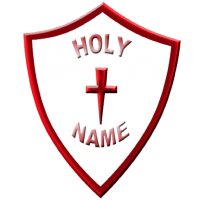 Autumn 1Autumn 2Spring 1Spring 2Summer 1Summer 2NurseryCreating with MaterialsChildren will explore different materials freely to develop their ideas about how to use themCreating with MaterialsChildren will explore different materials freely to develop their ideas about how to use themCreating with MaterialsChildren will create closed shapes with continuous lines and begin to use these to represent objectsCreating with MaterialsChildren will create closed shapes with continuous lines and begin to use these to represent objectsCreating with MaterialsChildren will develop their own ideas and then decide which materials to use to express themCreating with MaterialsChildren will develop their own ideas and then decide which materials to use to express themReceptionCreating with MaterialsChildren will know which glue or tape to use for their chosen purposeCreating with MaterialsChildren will know which glue or tape to use for their chosen purposeCreating with MaterialsChildren will learn how to mould clayCreating with MaterialsChildren will learn how to mould clayCreating with MaterialsChildren will learn how make the flange join and treasury tag joinCreating with MaterialsChildren will learn how make the flange join and treasury tag joinYear1D & T PoP 1 -2Preparing Fruit & VegetablesOn visit to shops, link with history, changes within living memory,  buy products to make a saladFantastic FruitD & T PoP 1-2Wheels and axles:Make a toy bus for class toy to move around the roomLet’s look at vehiclesD & T Pop 1 – 2 Templates and Joining: Make a bag for collecting samples at the park linked to materials in Science, fieldwork and plants and animals.Fancy a bag?Year 2D & T PoP 1-2Sliders and levers:Make a card/information book about the events in History or the UK- Great Fire of London.

Moving history bookD & T Pop 1 – 2Freestanding Structures e.g. make a support for plants to grow up e.g. beans/ sunflowers/ raspberries (for summer D & T)Link to Eco School- Mr Nolan.Whose home?D & T Pop 1 – 2 Preparing Fruit & VegetablesGrow some fruit and make a world fruit kebab from bought fruits., link to geography, naming continents etc
Fantastic FruitYear 3D & T Pop 3 – 4 e.g. Make a soup using vegetables found in Iron Age.Celebrating seasonalityD & T PoP 3-4Shell structurese.g. Make a storage box for rock samples liked to science, or a postcard collection from around the UK or a Christmas gift box etc.Hinges and catchesD & t PoP 3 – 4Levers & Linkagese.g. make an information book on the forces/ Ancient Civilisations – wheel/ moving stone on rollers.Moving history bookYear 4D & T PoP 3-4A healthy and varied diet Look at diets in Europe and make a healthy diet – Greek Salad, fish, A Greek Meze!Super saladsD & T PoP 3 – 4 2D Shape – 3D ProductMake a drawstring string bag for themselves for any purpose (for storing Lego, a washbag, jewellery etc)  based on the Roman Bulla.
Bendy bagsD & T PoP 3 – 4Simple Circuits & switchesLink to Science. Can you make a warning buzzer or a model of a Roman Soldier as a toy where you can make his eyes light up and switch them on and off?Designing and making alarm circuits using inputs with computer controlYear 5D&T 5-6 PoPCombining different fabric shapes to make a quilt gift / tapestry showing the cities/ counties of the UK
Designing with TextilesD & T PoP 5 – 6e.g .soup.Linked to class culture.Celebrating seasonality & cultureD & T PoP 5 – 6Pulleys & gearsMake a model theme park for younger children.Gears and PulleysYear 6D&T 5-6 PoPCelebrating seasonality and culture.Relate to History Topic of WW2

Celebrating seasonality & cultureD&T 5-6 PoPFrame structures e.g. Make an outdoor structures eg Air Raid Shelter.Make prototype of the above.D&T 5-6 PoPMore complex circuits Make an alarm system for a car. Linked to Science – Electricity.
Designing and making alarm circuits using inputs with computer control